                PROPOSIÇÕES 07 - Vereador Fabio Porto Martins                INDICAÇÃO – 007/2021Indico ao Excelentíssimo Senhor Prefeito Municipal em Conjunto com a Secretaria Municipal da Agricultura e Meio Ambiente, para que coloque placas informativas nas áreas de pesca do município. O intuito dessas placas é orientar os pescadores e turistas que não deixem lixo nas encostas do rio.                                                       MENSAGEM JUSTIFICATIVA:Senhor Presidente:                                                                          Senhores Vereadores:          A presente indicação tem o objetivo de conscientizar os pescadores, turistas e frequentadores do Rio Taquari, para que cuidem e preservem o meio ambiente. Hoje em nosso município recebemos muitos pescadores de outras localidades o que é muito importante para o turismo e desenvolvimento de nossa cidade, ocorre que está sendo deixada uma grande quantidade de lixo nas encostas do rio. Assim, indico a confecção e instalação de placas orientativas, quanto a preservação do meio ambiente.                                                               Atenciosamente,                                          Bom Retiro do Sul, 23 de março de 2021.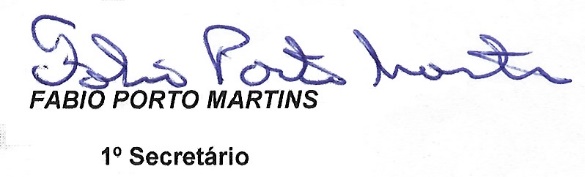 